DeclarationI hereby declare that the above information given by me is true to the best of my knowledge and belief.  I assure you that I will be a successfully person in your concern by fulfilling my duties and responsibilities. Place: Dubai, UAE Date:                                                                                                                    		    PARVEZ  PARVEZ  B Tech (Mech)Email: parvez-393798@2freemail.com APPLICATION FOR MEP QAQC ENGINEERPersonal DossierDOB:                07.07.1992Gender:   MaleNationality:  IndianMarital Status:   SingleReligion:            MuslimLanguages:        EnglishHindiUrduKannada Software Proficiency:        AutoCADMS OFFICE Strengths:        Ability, Interest and willingness to learn Excellent Communication Skill. Adaptability to Change.Organize and Conduct EventsGreat team worker, diligent and honest.Seeking a challenging position in HVAC/MEP DEPARTMENT to utilize my acquired knowledge in Engineering, in a company that expertise in the field of EPC, thereby offering mutual benefits.NEARLY 5 YEARS OF EXPERIENCE IN BUILDING SERVICES, CONSTRUCTION & PROJECT MANAGEMENTThe aspect of the job revolves around the following Design review based on Structural and Architectural drawings for HVAC, Building Management, Fire fighting and Public Health systems.Inspects using visual observation & mechanical testing equipment , & alteration of plumbing and drainage system in high rise building.Preparing closeout reports for MEP activities as per MEP requirements Assessing the capability of the system and documentation to achieve the design intent.Maintaining the documents for our full proof of activities MEP.Understanding the design concept and intent by reviewing system documents, including drawings and scheduled equipment.Reviewing documentation for accuracy and completeness and verifying the system installation and function performance as per commissioning standards and project specifications.Inspection of electrical system such as cable tray routing , cabling , installations , terminations , T & C .Developing and managing project specific commissioning plans, procedures, and schedules from prestart to test   adjust balance field work.Conducting coordination meetings as needed with owners, project management and commissioning teams.Communicating noted commissioning issues, questions and concern through proper channels in a timely manner.Testing & Commissioning: Support in TAB of MEP services before the final hand over to the client.Work Execution ensuring Quality, timely execution, Safe working Practice.UAE1.HVAC TESTING & COMMISSIONING ENGINEER Employed in Dubai-UAE. ( JAN 2019-Till Date)                   PROJECT HANDELDTHE ADDRESS JUMEIRAH GATE (HOTEL & RESIDENCE) (on going)Project includes a total of two towers (EAST & WEST) of 77 FLOORS with 3 Basements and 2 Podiums and a Link Bridge.The Project consists of Hotel & Apartments with retails, F&B, bar etc. The Building is served by District Cooling Plant where the total demand for the whole towers covers up to 6828 TR. The major work includes Testing & Commissioning of AHUs, FCUs, FAHUs, MAHUs, Life Safety fans, DX Units, Pressurization units, Ecology units etc.Understand the design concept and intent by reviewing mechanical construction documentation, including drawings, specifications, vendor submittals and sequence of operations.Provide recommendations and feedback regarding the design , equipment selection, pre-functional checklists.Assess the capability of commissioned system to match the design contentDevelop project specific commissioning schedule and plansConduct commissioning coordination meetings as needed with project management, Installation team .Verifying the instruments installed on site with approved equipment schedule.Communicate commissioning issues, questions and concerns through proper channels in timely manner.Review system specific test scripts and sequences of operations.Track commissioning issues until resolved and closed.Represent BILT at project specific commissioning coordination meetings.Work with internal and external teams to assure testing equipment is calibrated.Working with testing and balancing contractor to ensure systems are properly balanced.Coordinating with contractors and vendors to conduct field testing.Preparing final commissioning reports and getting it approved by the consultant2. QUALITY CONTROL , MEP ( FEBRUARY 2017-JANUARY 2019 )     Employed in Dubai-UAE.PROJECT HANDELDDubai Creek Residence- 6 Towers @ Dubai Creek HarbourProject includes a total of six towers divided into 2 sets with each side having 3 towers each. Each Side consists of 3B+GF+2P which is common for 3 towers TOWER-1(W3)-(3B+G+43 +RF) TOWER-2(E2)-(3B+G+37+RF) TOWER-3(E3)-(3B+G+32 +RF) The Towers are mainly for Residential Purpose that are of various types that include Flats, Villas & Apartments. It also has Retails, F&B etc in the Ground level. The Building is served from a District Cooling Plant (DCP) where the total demand for the whole towers covers up to 3800 X 2 = 7600 TR. Major work involves installation of CHW Pumps, Chemical dosing systems, Pressurization unit, Stairwell Pressurization system, VRF System, CCUs, Ecological Units, Smoke Management systems, Chilled Water Risers, Toilet Exhaust Fans, Kitchen Extract Fans, AHUs and FAHUs Etc.Study and Analysis of MEP services shop drawings for inter connectivity, etc.Closure of NCNs, SINs and submission of Contractors Corrective and Preventive Action Plan for closure of NCNs.Preparing of monthly QA/QC report for managements review based on WIR,MIR, NCR, SOR etcCo-ordination with the Main Contractor / Consultant and other services for the smooth & timely completion of the project. Scheduling and assisting the Consultant for material and work InspectionSupervision of site execution for verifying the work progress as per co-coordinated drawing to meet technical requirement as per approved drawing and material.Co-ordination and Support for the preparation of Shop Drawings, As-Built Drawings, O&M Manuals as required by the Consultant / Client.Testing and Balancing the HVAC system as per Standards and approved Submittals/Method StatementsTo maintain the safe work environment at site.QATAR2. HVAC ENGINEER ( OCT 16’ – FEB 17’)    Employed in Doha Qatar PROJECT HANDLEDAwani Restaurant @ Shoumoukh Towers ,QatarMajor work includes the installation of FAN Coil Units, Air Handling Units(AHUs/FAHUs),, Ecology Units, Toilet Exhaust Fans, Kitchen Extract Fans,  etc with related Ducting and Chilled water Piping.Design & Preparation of shop drawings and its Execution in Site.Preparation of material submittals, and operation & maintenance manuals.Quantity take off including HVAC Equipment and Accessories, coordinate with head office to release purchase orders & follow up with suppliers to ensure on time completion.Preparation of Installation and Maintenance schedule.Routine supervision of the project site.Co-ordinate with other Engineering disciplines on all aspects during the development of the works.INDIA3. HVAC ENGINEER, HVAC ( MAR 16’-SEPT 16 )     Employed by Únique HVAC Solutions Pvt Ltd, Pune India.PROJECT HANDLEDWest End Mall,  Aundh,  PuneMajor work includes the installation VRF System with Ductable Units, Cassette Units , Air Handling Units(AHUs/FAHUs),, Ecology Units, Toilet Exhaust Fans, Kitchen Extract Fans,  etc with its  related Ducting and Piping activities Working with staff Engineers to provide technical and engineering services to all areas of the firm.Providing technical and Engineering assistance to the manufacturer, which includes equipment and material selection as per standards.Developing and setting up systems for work control to assure that standards of quality and performance are met..4. JUNIOR HVAC ENGINEER, HVAC ( AUG 14’- FEB 16’)     Employed by Schematic Aircon & Automation PVT Ltd, Pune India.PROJECT HANDLEDMarie Gold Plaza- PUNE, Axis Bank- Pune, Hadapsar Residence- PuneMajor work includes the installation VRF System with Ductable Units, Cassette Units , Air Handling Units(AHUs/FAHUs),, Ecology Units, Toilet Exhaust Fans, Kitchen Extract Fans,  etc with its  related Ducting and Piping activities Responsible for ensuring that the technical parameters and compliance process are supplied as outlined in the contract documents.Handled the tasks of identifying opportunities to decrease the consumption of man power, materials, etc.Performed responsibilities of providing support to the senior engineer in planning the design phase of the project and its execution.Handled the tasks of assisting senior engineers in planning and installing materialsReferences shall be provided on request.	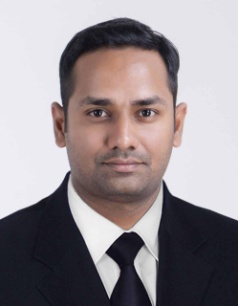 